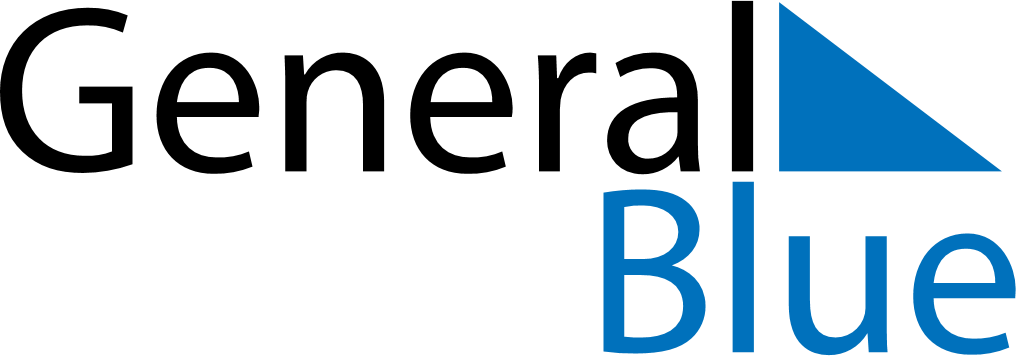 Weekly CalendarOctober 26, 2020 - November 1, 2020Weekly CalendarOctober 26, 2020 - November 1, 2020Weekly CalendarOctober 26, 2020 - November 1, 2020Weekly CalendarOctober 26, 2020 - November 1, 2020Weekly CalendarOctober 26, 2020 - November 1, 2020Weekly CalendarOctober 26, 2020 - November 1, 2020MondayOct 26TuesdayOct 27TuesdayOct 27WednesdayOct 28ThursdayOct 29FridayOct 30SaturdayOct 31SundayNov 016 AM7 AM8 AM9 AM10 AM11 AM12 PM1 PM2 PM3 PM4 PM5 PM6 PM